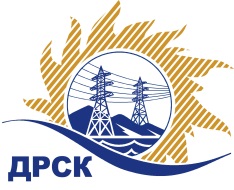 Акционерное Общество«Дальневосточная распределительная сетевая  компания»ПРОТОКОЛ ПЕРЕТОРЖКИСПОСОБ И ПРЕДМЕТ ЗАКУПКИ: открытый электронный запрос предложений № 752657 на право заключения Договора на выполнение «Капитальный ремонт ВЛ 0,4-10 кВ СП ЦЭС» для нужд филиала АО «ДРСК» «Хабаровские электрические сети» (закупка 71 раздел 1.1 ГКПЗ 2017).Плановая стоимость: 6 231 000,00 руб., без учета НДС;   7 352 580,00 руб., с учетом НДСПРИСУТСТВОВАЛИ: постоянно действующая Закупочная комиссия 2-го уровня Информация о результатах вскрытия конвертов:В адрес Организатора закупки поступило 1 (одна) заявка на участие в  процедуре переторжки.Вскрытие конвертов было осуществлено в электронном сейфе Организатора закупки на Торговой площадке Системы www.b2b-energo.ru. автоматически.Дата и время начала процедуры вскрытия конвертов с предложениями на участие в закупке: 16:00 часов благовещенского времени 02.03.2017 г Место проведения процедуры вскрытия конвертов с предложениями на участие в закупке: Торговая площадка Системы www.b2b-energo.ru.Ответственный секретарь Закупочной комиссии 2 уровня  		                                                                М.Г.ЕлисееваЧувашова О.В.(416-2) 397-242№ 110/УР-Пг. Благовещенск02 марта 2017 г.№п/пНаименование Участника закупки и его адресОбщая цена заявки до переторжки, руб. Общая цена заявки после переторжки, руб. ООО "ДальЭнергоТехСтрой" (680007, Россия, Хабаровский край, г. Хабаровск, пер. Трубный, д. 14, корп. 2, оф. 33)6 192 640,00 руб. (цена без НДС: 5 248 000,00 руб.)Заявка не поступила2.ООО "Амур-ЭП" (680032, Хабаровский край, г. Хабаровск, пр-кт 60 лет Октября, 128 А)6 195 000,00 руб. (цена без НДС: 5 250 000,00 руб.)6 189 101,18 руб. (цена без НДС: 5 245 001,00 руб.)3.ООО "ВЭСС" (680042, Россия, Хабаровский край, г. Хабаровск, ул. Тихоокеанская, д. 165)6 254 000,00 руб. (цена без НДС: 5 300 000,00 руб.)Заявка не поступила4.ООО "ЭТК Энерготранс" (680054, г. Хабаровск, ул. Трехгорная 8)6 859 150,82 руб. (цена без НДС: 5 812 839,68 руб.)Заявка не поступила5.ООО "РСО" (680031, Россия, Хабаровский край, г. Хабаровск, ул. Рыбинская, д. 21)6 183 087,94 руб. (НДС не облагается)Заявка не поступила